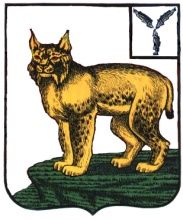 АДМИНИСТРАЦИЯТУРКОВСКОГО МУНИЦИПАЛЬНОГО РАЙОНАСАРАТОВСКОЙ ОБЛАСТИПОСТАНОВЛЕНИЕОт 27.05.2021 г.     № 497В соответствии с Уставом Турковского муниципального района администрация Турковского  муниципального района ПОСТАНОВЛЯЕТ:1. Внести в муниципальную программу  «Формирование комфортной городской среды на территории Турковского муниципального образования Турковского муниципального района на 2018-2022 годы», утвержденную постановлением администрации Турковского муниципального района от 30 января 2018 года № 48, изменения и дополнение согласно приложению.  2. Контроль  за исполнением настоящего постановления возложить на первого заместителя главы администрации Турковского муниципального района Бережного В.С.Глава Турковскогомуниципального района						         А.В. Никитин                                                                 Приложение  к постановлению                                                        администрации муниципального                                                      района от 27.05.2021 г.  № 497                                                                  Приложение  к постановлению                                                         администрации муниципального                                                      района от 30.01.2018 г.  № 48Изменения и дополнение, вносимые в муниципальную программу «Формирование комфортной городской среды на территории Турковского муниципального образования Турковского муниципального района на 2018-2022 годы»       1. В паспорте программы позицию «Объемы и источники финансирования Программы» изложить в следующей редакции:   «Общий объем финансирования мероприятий Программы на 2018 - 2022 годы составляет  15 650 088,29  рублей, в том числе за счет средств:- местного бюджета – 1 727 183,09   рублей;- федерального бюджета – 13 116 367,10   рублей (прогнозно); - областного бюджета  806 538,10   рублей (прогнозно);В том числе объем финансирования мероприятий по годам:-2018 год 266 000 рублей, из них средств:- местного бюджета – 26 600   рублей;- федерального бюджета – 210 140  рублей (прогнозно);- областного бюджета – 29 260  рублей (прогнозно);2019 год 4 081 922,95  рублей, из них средств:- местного бюджета – 266 539,23   рублей;-федерального бюджета – 3 739 076,05;- областного бюджета – 76 307,67  рублей;2020 год  3 787 290 рублей, из них средств:- местного бюджета – 0 рублей;- федерального бюджета – 3 711 544,20  рублей;- областного бюджета – 75 745,80  рублей;2021 год  2 040 875,34 рублей, из них средств:- местного бюджета – 886 643,86 рублей;- федерального бюджета – 1 131 146,85 рублей (прогнозно);- областного бюджета – 23 084,63 рублей (прогнозно);2022 год  5 474 000  рублей, из них средств:- местного бюджета –  547 400  рублей;- федерального бюджета – 4 324 460  рублей (прогнозно);- областного бюджета – 602 140  рублей (прогнозно)».	2.Раздел 5 «Механизм реализации Программы» дополнить абзацем следующего содержания: «Отбор общественных территорий, подлежащих благоустройству в рамках реализации программы «Формирование комфортной городской среды на территории Турковского муниципального образования Турковского муниципального района на 2018-2022 годы», обеспечение возможности проведения голосования в электронной форме в информационно-телекоммуникационной сети «Интернет».3. Раздел «Ресурсное обеспечение Программы» изложить в следующей редакции:  «Ресурсное обеспечение Программы     Финансирование мероприятий Программы осуществляется за счёт средств федерального, областного и местного бюджетов. Комплекс мероприятий Программы формируется по статьям расходов по направлениям Программы. 	Исходя из минимальной потребности общий объем финансирования мероприятий Программы на 2018 - 2022 годы составляет  15 650 088,29  рублей, в том числе за счет средств:- местного бюджета 1 727 183,09   рублей;- федерального бюджета – 13 116 367,10   рублей (прогнозно); - областного бюджета  806 538,10   рублей (прогнозно);В том числе объем финансирования мероприятий по годам:-2018 год 266 000 рублей, из них средств:- местного бюджета – 26 600   рублей;- федерального бюджета – 210 140  рублей (прогнозно);- областного бюджета – 29 260  рублей (прогнозно);2019 год 4 081 922,95  рублей, из них средств:- местного бюджета – 266 539,23   рублей;- областного бюджета – 76 307,67  рублей;-федерального бюджета – 3 739 076,05;2020 год  3 787 290  рублей, из них средств:- местного бюджета – 0 рублей;- федерального бюджета – 3 711 544,20  рублей;- областного бюджета – 75 745,80  рублей;2021 год  2 040 875,34 рублей, из них средств:- местного бюджета – 886 643,86   рублей;- федерального бюджета – 1 131 146,85  рублей (прогнозно);- областного бюджета – 23 084,63 рублей (прогнозно);2022 год  5 474 000  рублей, из них средств:- местного бюджета –  547 400  рублей;- федерального бюджета – 4 324 460  рублей (прогнозно);- областного бюджета – 602 140  рублей (прогнозно).Объем бюджетных ассигнований на реализацию муниципальной программы уточняется ежегодно».4. Раздел «Сведения об объемах и источниках финансового обеспечения муниципальной программы «Формирование комфортной городской среды на территории Турковского муниципального образования Турковского  муниципального района на 2018-2022 годы» изложить в следующей редакции:Приложение № 2 к муниципальной программе  Сведенияоб объемах и источниках финансового обеспечения муниципальной программы «Формирование комфортной городской среды на территории Турковского муниципального образования Турковского  муниципального района на 2018-2022 годы»       4. Раздел «Адресный перечень общественных территорий, включенных в Программы» изложить в следующей редакции:Приложение № 8 к муниципальной программе  Адресный перечень общественных территорий, включенных в ПрограммуО внесении изменений и дополнения в муниципальную программу «Формирование комфортной городской среды на территории Турковского муниципального образования Турковского муниципального района на 2018-2022 годы»НаименованиеВсего по программе (подпрограмме, мероприятию, ВЦП), в том числе по участникамИсточники финансированияОбъемы финансирования, всего (тыс.руб)В том числе по годам реализации (руб.)В том числе по годам реализации (руб.)В том числе по годам реализации (руб.)В том числе по годам реализации (руб.)В том числе по годам реализации (руб.)НаименованиеВсего по программе (подпрограмме, мероприятию, ВЦП), в том числе по участникамИсточники финансированияОбъемы финансирования, всего (тыс.руб)2018 год2019 год2020 год2021 год2022 год123456789Муниципальная программа «Формирование комфортной городской среды на территории Турковского муниципального образования Турковского  муниципального района Саратовской области на 2018-2022 годы»всего по программевсего15 650 088,29266 0004 081 922,953 787 2902 040 875,345 474 000Муниципальная программа «Формирование комфортной городской среды на территории Турковского муниципального образования Турковского  муниципального района Саратовской области на 2018-2022 годы»всего по программеМестный бюджет (прогнозно)1 727 183,09 26 600266 539,230886 643,86547 400Муниципальная программа «Формирование комфортной городской среды на территории Турковского муниципального образования Турковского  муниципального района Саратовской области на 2018-2022 годы»всего по программефедеральный бюджет (прогнозно)13 116 367, 10210 1403 739 076,053 711  544, 201 131 146,854 324 460Муниципальная программа «Формирование комфортной городской среды на территории Турковского муниципального образования Турковского  муниципального района Саратовской области на 2018-2022 годы»всего по программеобластной бюджет (прогнозно)806 538,1029 26076 307,6775 745, 8023 084,63602 1401.Проведение работ по благоустройству дворовых территорий многоквартирных домоввсего6 722 038, 0602 697 746,06824 29203 200 0001.Проведение работ по благоустройству дворовых территорий многоквартирных домовМестный бюджет (прогнозно)26 977,46026 977,460001.Проведение работ по благоустройству дворовых территорий многоквартирных домовфедеральный бюджет (прогнозно)6 561 159, 3902 617 353,23807806,1603 136 0001.Проведение работ по благоустройству дворовых территорий многоквартирных домовобластной бюджет (прогнозно)133 901,21053 415,3716 485, 84064 0002. Осуществление строительного контроля за ходом выполнения работвсего44 675044 6750002. Осуществление строительного контроля за ходом выполнения работМестный бюджет (прогнозно)44 675044 6750002. Осуществление строительного контроля за ходом выполнения работфедеральный бюджет (прогнозно)0000002. Осуществление строительного контроля за ходом выполнения работобластной бюджет (прогнозно)0000003. Разработка дизайн-проектов благоустройства дворовых территорий, разработка  проектно-сметной документациивсего134 0000134 0000003. Разработка дизайн-проектов благоустройства дворовых территорий, разработка  проектно-сметной документацииМестный бюджет (прогнозно)134 0000134 0000003. Разработка дизайн-проектов благоустройства дворовых территорий, разработка  проектно-сметной документациифедеральный бюджет (прогнозно)0000003. Разработка дизайн-проектов благоустройства дворовых территорий, разработка  проектно-сметной документацииобластной бюджет (прогнозно)0000004. Проведение экспертизы сметной документациивсего49 325049 3250004. Проведение экспертизы сметной документацииМестный бюджет (прогнозно)49 325049 3250004. Проведение экспертизы сметной документациифедеральный бюджет (прогнозно)0000004. Проведение экспертизы сметной документацииобластной бюджет (прогнозно)0000005. Проведение работ по благоустройству общественных территорийвсего7 817 784, 89 266 0001 156 176,892 962 9982 040 875,342 247 0005. Проведение работ по благоустройству общественных территорийМестный бюджет (прогнозно)616 940,2926 60011 561,770886 643,86547 4005. Проведение работ по благоустройству общественных территорийфедеральный бюджет (прогнозно)7 032 355, 71210 1401 121 722,822 903 738,041 131 146, 851 665 6085. Проведение работ по благоустройству общественных территорийобластной бюджет (прогнозно)672 636,8929 26022 892,3059 259,9623 084,63538 1405.1 «Оказание услуг по изготовлению и поставке фонтана для установки в рп. Турки на общественной территории: Пешеходная зона по ул. Ленина от дома № 114 до дома № 122»всего819 253,805.1 «Оказание услуг по изготовлению и поставке фонтана для установки в рп. Турки на общественной территории: Пешеходная зона по ул. Ленина от дома № 114 до дома № 122»Местный бюджет (прогнозно)05.1 «Оказание услуг по изготовлению и поставке фонтана для установки в рп. Турки на общественной территории: Пешеходная зона по ул. Ленина от дома № 114 до дома № 122»федеральный бюджет (прогнозно)802 868,725.1 «Оказание услуг по изготовлению и поставке фонтана для установки в рп. Турки на общественной территории: Пешеходная зона по ул. Ленина от дома № 114 до дома № 122»областной бюджет (прогнозно)16 385,085.2 « Оказание услуг по изготовлению и поставке оборудования для установки в рп. Турки на общественной территории: Площадка для занятий общей физической подготовкой по ул. Железнодорожная между домом № 19 и домом № 19б» всего197 616,955.2 « Оказание услуг по изготовлению и поставке оборудования для установки в рп. Турки на общественной территории: Площадка для занятий общей физической подготовкой по ул. Железнодорожная между домом № 19 и домом № 19б» Местный бюджет (прогнозно)05.2 « Оказание услуг по изготовлению и поставке оборудования для установки в рп. Турки на общественной территории: Площадка для занятий общей физической подготовкой по ул. Железнодорожная между домом № 19 и домом № 19б» федеральный бюджет (прогнозно)193 664,615.2 « Оказание услуг по изготовлению и поставке оборудования для установки в рп. Турки на общественной территории: Площадка для занятий общей физической подготовкой по ул. Железнодорожная между домом № 19 и домом № 19б» областной бюджет (прогнозно3 952,345.3 «Оказание услуг по изготовлению и поставке скамеек парковых для установки в рп. Турки на общественной территории: Пешеходная зона по ул. Ленина от дома №114 до дома №122» всего201 653,315.3 «Оказание услуг по изготовлению и поставке скамеек парковых для установки в рп. Турки на общественной территории: Пешеходная зона по ул. Ленина от дома №114 до дома №122» Местный бюджет (прогнозно64 292,585.3 «Оказание услуг по изготовлению и поставке скамеек парковых для установки в рп. Турки на общественной территории: Пешеходная зона по ул. Ленина от дома №114 до дома №122» федеральный бюджет (прогнозно)134 613,525.3 «Оказание услуг по изготовлению и поставке скамеек парковых для установки в рп. Турки на общественной территории: Пешеходная зона по ул. Ленина от дома №114 до дома №122» областной бюджет (прогнозно)2 747,215.4 «Установка фонтана в рп. Турки на общественной территории: Пешеходная зона по ул. Ленина от дома № 114 до дома № 122» всего822 351,2   85.4 «Установка фонтана в рп. Турки на общественной территории: Пешеходная зона по ул. Ленина от дома № 114 до дома № 122» Местный бюджет (прогнозно)822 351,285.4 «Установка фонтана в рп. Турки на общественной территории: Пешеходная зона по ул. Ленина от дома № 114 до дома № 122» федеральный бюджет (прогнозно)05.4 «Установка фонтана в рп. Турки на общественной территории: Пешеходная зона по ул. Ленина от дома № 114 до дома № 122» областной бюджет (прогнозно)0№ п/пАдрес общественной территорииГод выполнения работСтоимость работ   (прогнозно) т. руб.1Парк2019656 176,892Детская площадка2019500 000,03сквер#КиноСад2020235 675,04Пешеходная зона по ул. Ленина от д. 122 до д. 124/120202 716 652,05Пешеходная зона по ул. Ленина от дома № 114 до дома № 1222021819 253,806Площадка для занятий общей физической подготовкой по ул. Железнодорожная между домом № 19 и домом № 19б2021197 616,957Пешеходная зона по ул. Ленина от дома № 114 до дома № 1222021201 653,318Пешеходная зона по ул. Ленина от дома № 114 до дома № 1222021822  351, 289Территория общего пользования у здания № 26 по улице Советская20221 200 000,010Пешеходная зона по улице Ленина от дома № 19 до пересечения с улицей Свердлова.20221 350 000,011Площадь у здания № 39 по улице Советская2023950 000,012Пешеходная зона по улице Ленина от дома № 133 до дома № 11920231 200 000,013Смотровая площадка2024850 000,0